DEPARTMENT OF MATHEMATICS & HUMANITIES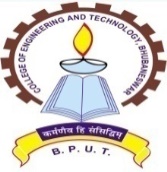 COLLEGE OF ENGINEERING AND TECHNOLOGYTECHNO CAMPUS, MAHALAXMI VIHAR, BHUBANESWAR-751029		(An Autonomous & Constituent college of BPUT)Letter No.58/M&H/21/CET                                                              Dated:26/02/2021QUOTATION CALL NOTICESealed quotations are invited from manufacturers/authorized dealers/distributors/suppliers for supply of following items to the Mathematics & Humanities department, CET Bhubaneswar.The sealed quotation must reach in the office of the undersigned by Dt.09.03.2021(3:00PM) and it will be opened on 09.03.2021 at 04:00 P.M. Cost should specify the basic price and taxes etc. separately. Delivery of items will be made at Mathematics & Humanities department of CET Campus at the cost of the supplier.Price should be quoted including all taxes, GST in INR values,supply, installation, demonstration on functioning and warranty of minimum of one year of the items. The bidder should submit his clientele list of the above items. {{{     Dealers are requested to furnish their STCC/ITCC clearances along with GST/GSTIN/TIN/PAN, etc. and authorized dealership certificate. The sealed quotation should be sent by Speed Post/ Registered post only to the office of the Principal, College of Engineering & Technology, MahalaxmiVihar, Bhubaneswar-751029. The sealed quotation should be super scribed as “Department of Mathematics & Humanities: Quotation No. ………………….”. No hand delivery will be accepted. The authority is not responsible for any postal delay. Quotation received after the scheduled date and time will not be accepted.    The authority reserves the right to reject/cancel all the quotations in whole or in part without assigning any reason thereof. The quotations must specify the delivery time. Payment will be made after successful supply of items, installation and demonstration on functioning of the items duly certified by competent authority.Sd/-                                           HOD, Mathematics & HumanitiesMemo No.     59 /M&H/21/CET      Dt.26 /02/2021Copy forwarded to Principal, CET for information and necessary action.Sd/-HOD, Mathematics & HumanitiesMemo No.    60 /M&H/21/CET      Dt.26 /02/2021Copy forwarded to the In-charge Internet / PIC, CPC / Convenor, CPC, Notice Board, College website for information and necessary action.Sd/-HOD, Mathematics & HumanitiesSl. NoName of the items with SpecificationQtyRate per Unit item (Rs. )1PrinterHP Laser Jet M1136 MFP03 no.